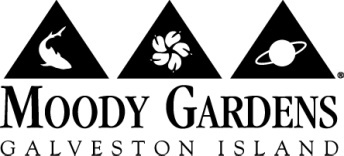 Moody Gardens®
Quarantine Internship ApplicationThank you for your interest in the Moody Gardens® Quarantine Internship Program.  Please note that this is an unpaid internship and housing/food/travel stipends are not provided. Interns must commit to a regular schedule (16-20hrs per week in the fall and spring) (20-40 hrs per week in the summer) for a short-term period of at least 3 months. Application Schedule:Spring Internship: 	January-March
			    	Applications accepted until December 1st.				Start by January 15thSummer Internship:	 June-August
			       	Applications accepted until May 1st.			Start by June 1st Fall Internship: 		October/November/December
				Applications accepted until September 1st 			Start by September 15th As the internship is unpaid, Moody Gardens® does not provide any medical coverage for on or off the job injuries or incidents.Molly Willems						
Volunteer Coordinator			Roy DrinnenAssistant Curator of FishKaren HolcroftVeterinary Technician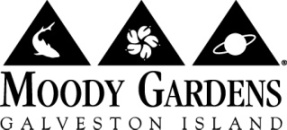 Moody Gardens®
Internship Application InformationTo apply for an internship within the Quarantine section at Moody Gardens® you must:Be currently enrolled as a sophomore or higher in an accredited college or university.Have a minimum of one year course work in a major field of study to be applied during the internship.Be receiving course credit for the internship.Must have a minimum 2.0 GPA at the time of internship.Submit an application.Submit a cover letter.Submit a resume.Submit answers to the application questions.Submit an unofficial or official copy of your current transcripts.Submit two letters of recommendations (one must be from an academic advisor or professor).Submit a letter from your course professor stating the course for which the internship will credit along with his/hers contact information.Undergo a phone or on site interview based off current geographic location.Commit to 16-20 hours a week for 12 weeks for the fall or spring internship program and a 20-40 hours a week for 10 weeks during the summer internship.Complete and pass a swim test if selected.Must be able to pass a background check.Meet expectations as outlined under ‘Internship Expectations’.Please mail or e-mail completed application materials to: 
Molly Willems
Moody Gardens-Volunteer Coordinator 
One Hope Boulevard
Galveston, TX 77554 volunteers@moodygardens.orgPlease note: Incomplete application packets will not be considered.  Letters of recommendation may be sent separatelyMoody Gardens®
Quarantine InternshipGoal of Internship:The goal of the Moody Gardens Internship experience is to support Aquarium departments and provide pre-professional, experiential learning opportunities for individuals who volunteer their time working towards Moody Gardens mission: a public, non-profit education destination utilizing nature in the advancement of rehabilitation, conservation, recreation, and research. Internship Benefits:Learn daily husbandry and maintenance routines including performing daily water chemistry.Learn basic life support systems for quarantine aquariums.Learn proper food preparation techniques and understand system diets.Learn the use of the HACH spectrophotometer.Assist with disease diagnosis and treatments.Work closely with aquarium biologists and interact with guests.Moody Gardens Annual Pass after completion of Internship.Internship Expectations/ Responsibilities:Must be on-time!Work 16-20 hours a week for at least 12 weeks in fall/spring semesters and 20-40 hours a week for 10 weeks in summer semester.Set schedule prior to the start of the internship with morning shifts running from 8:00am to 12:00pm and afternoon shifts running from 12:00pm to 4:00pm.Capability of lifting a minimum of 50 pounds, climbing ladders, stairs, and walk around saltwater.Limited animal handling. No petting or playing with any of the animals is allowed! Work Safely!Interactions with Moody Gardens® visitors. Be prepared to answer questions from the public.Must pass an oral mid-term exam.Must attend five one-hour long continuing education class sessions.Must do a project approved by staff.Must turn in a Daily Log of experience.Must present project findings to staff and volunteers in a formal poster presentation format.Must complete a proctored written final exam with up to two and half hours to finish exam.Be prepared to work in all weather conditions.Dress:An intern uniform shirt and nametag will be provided.Wear khaki pants or shorts (no shorter than an inch above the knee, no capris or cargos allowed) and comfortable brown, black or white shoes provided by the intern.A black or brown belt must be worn.All clothing must be presentable with no holes or rips.Moody Gardens®
Quarantine Internship Application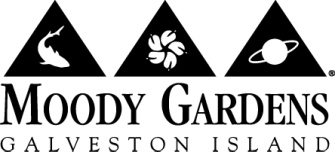 Name_________________________________________________                	   Date____________________Home Address______________________________________________________________City _____________________           	 State__________________               	 Zip Code___________________Email Address__________________________________________          	  Primary Phone_____________________College/University Attending_____________________________________________________________________City/State________________________________	Anticipated Graduation date_______________________ Major Field of study_____________________ Name of Professor sponsoring Internship___________________________________________________________Email Address & Primary Phone of Professor________________________________________________________Please list any previous intern experience___________________________________________________________
_____________________________________________________________________________________________
_____________________________________________________________________________________________
_____________________________________________________________________________________________Where did you learn about the internship program? __________________________________________________Courses and experience applicable to this internship__________________________________________________
_____________________________________________________________________________________________
_____________________________________________________________________________________________Have you ever interned, volunteered or worked for Moody Gardens® before? _____________________________If yes, when? _______________________________________Which internship semester are you applying for:		Fall		Spring 	    	SummerDates available: _______________________________________________________________________________Please list any special requirements your school may have: _____________________________________________ _____________________________________________________________________________________________
_____________________________________________________________________________________________
_____________________________________________________________________________________________Emergency contact informationContact Name _____________________________________________ Relationship_________________________
Home Phone _____________________________ 	Work Phone _____________________________ 
Cell Phone_______________________________Alternate Contact Name ______________________________________ Relationship________________________
Home Phone _____________________________ 	Work Phone _____________________________                       Cell Phone______________________________
PLEASE READ THIS STATEMENT CAREFULLY!I hereby affirm that the information given by me on this application is complete and accurate.  I understand that any falsification or omission will be immediate grounds for dismissal from the Intern Program.  I authorize a thorough investigation to be made concerning my character; general reputation, employment and education background and criminal record whichever may be applicable.  I understand what this investigation may include and I hereby authorize the release of documents, and personal interviews with third parties, such as prior employers, family members, business associates, financial sources, friends, neighbors or others with whom I am acquainted.  Internship Applicant Signature___________________________                  Date________________________
Molly Willems
Volunteer Coordinator					(800)582-4673 ext. 4108		                               Moody Gardens						(409) 683-4108
One Hope Boulevard					fax (409) 683-4929				           Galveston, TX 77554					volunteers@moodygardens.orgMoody Gardens®
Quarantine Internship Short Essay QuestionsBriefly describe your long-and short-term goals and where you see yourself 5 years from now.Discuss a special attribute or accomplishment that sets you apart.